Starting from MIELE in Abingdon, come and be part of the 2024 AWC St Georges Day run and by taking the scenic route we will this year be visiting the most popular                     MANOR FARM          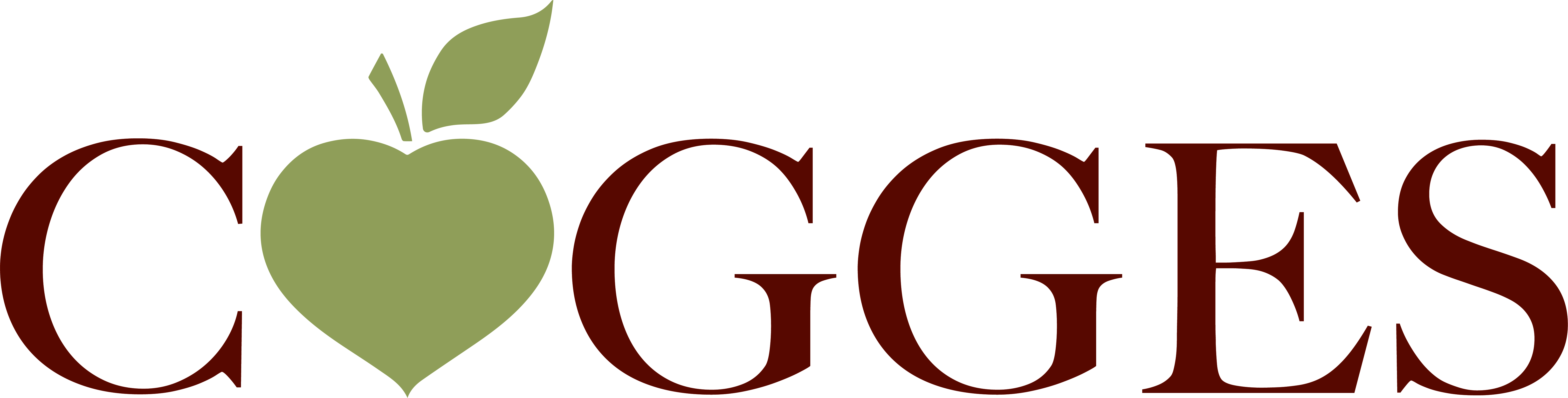                THIS INCLUDES ROUTE BOOK and RALLY PLAQUE          Dog friendly.   Exclusive AWC run Parking will be on-site.                                  Full information can be found on their website : www.cogges.org.uk----------------------------------------------------------------------------------------------------------------Name:			        		Address:Phone:		    			E-mail:MG Car Club Membership No.  ____________ (Valid MGCC number required for discounted price)               No of participants: _____.            	Total submitted: £____________Please make a BACS payment to the following accountBank: Sort Code: 20-01-09           Account No: 50620521Account Name:       MG Car Club Abingdon Works CentreReference:  “Cogges 24” along with your surname. Or Cheques payable to: MGCC Abingdon Works Centre.Postal Entries to: Pete & Sarah Davies, 38 Swinbrook Road, Carterton, Oxfordshire OX18 1DS.Email Entries to: pete.davies@mgccawc.co.uk once BACS transfer has been completed.Tel: 0787 793 2284 / 0778 651 1387